Фотоотчёт с занятия.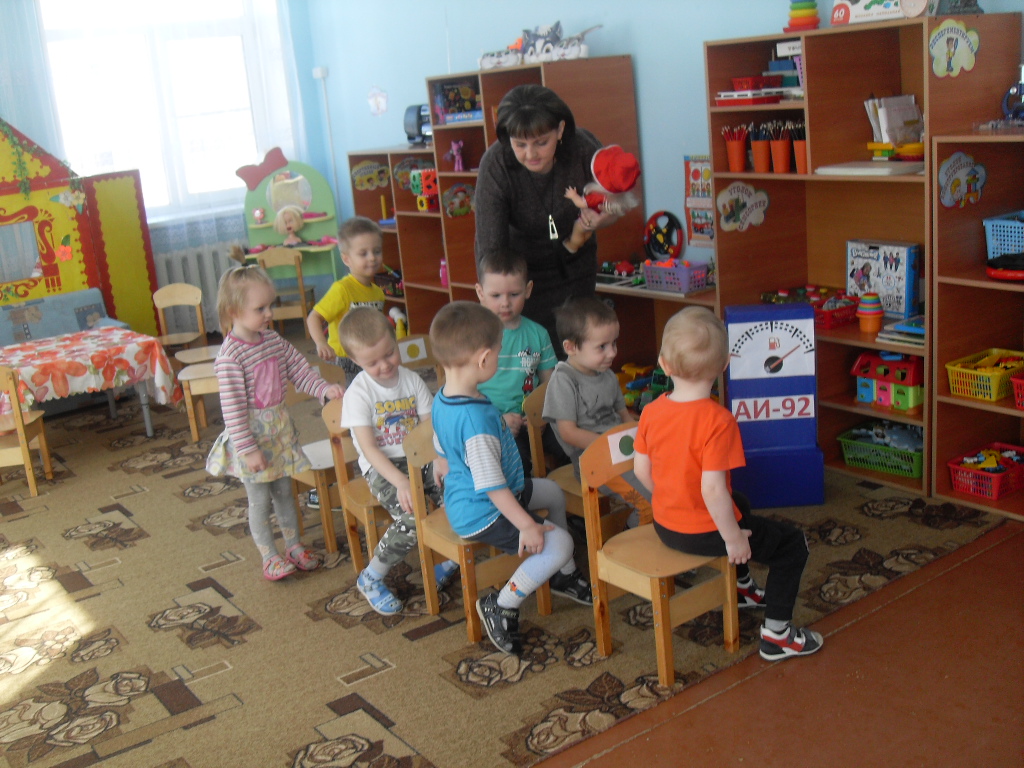 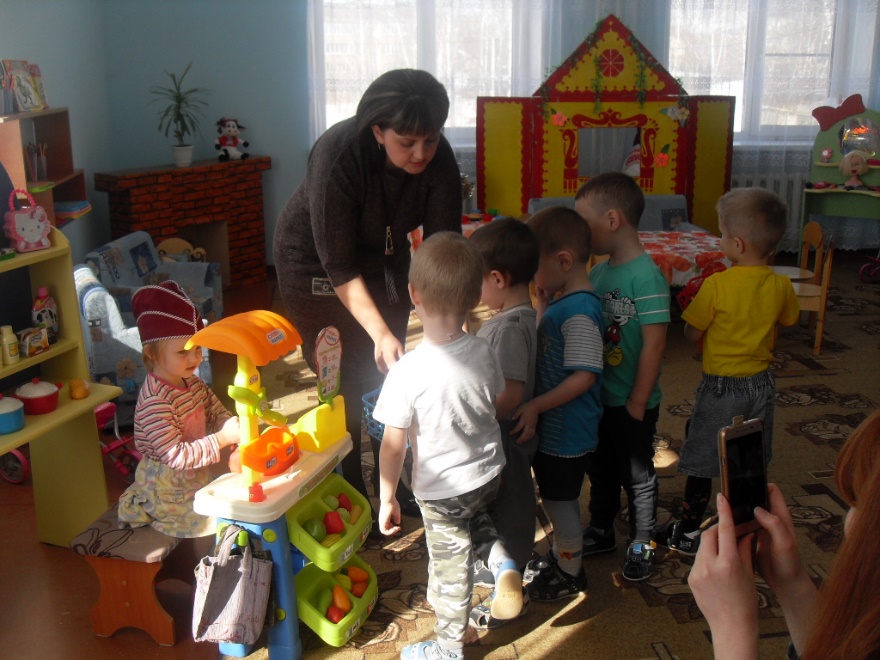 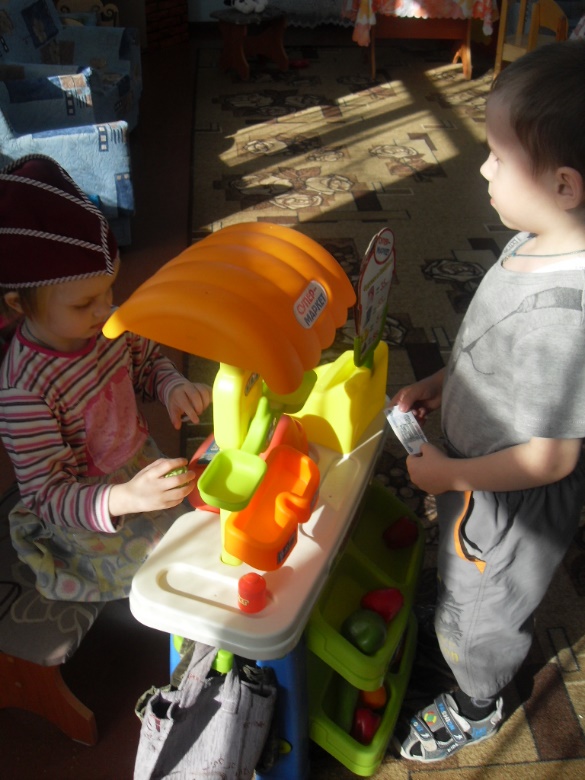 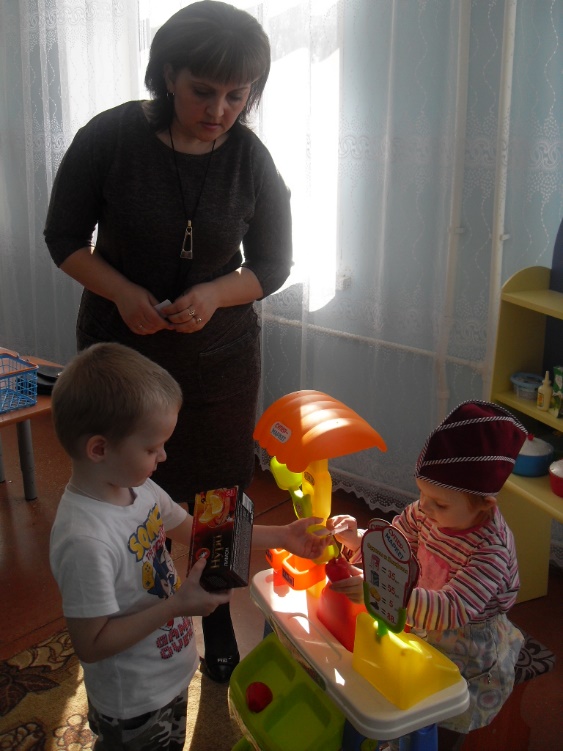 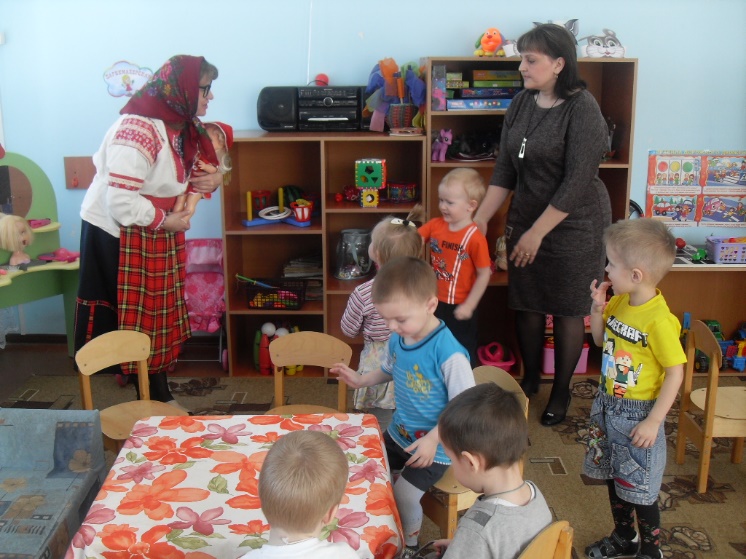 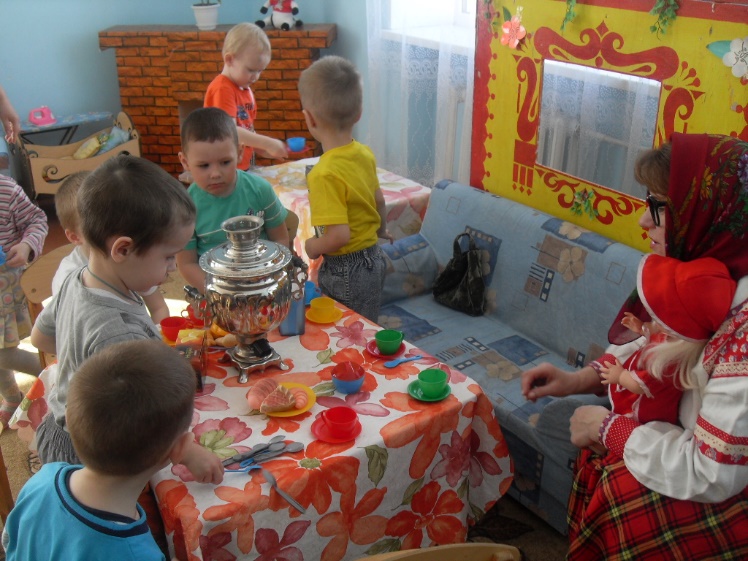 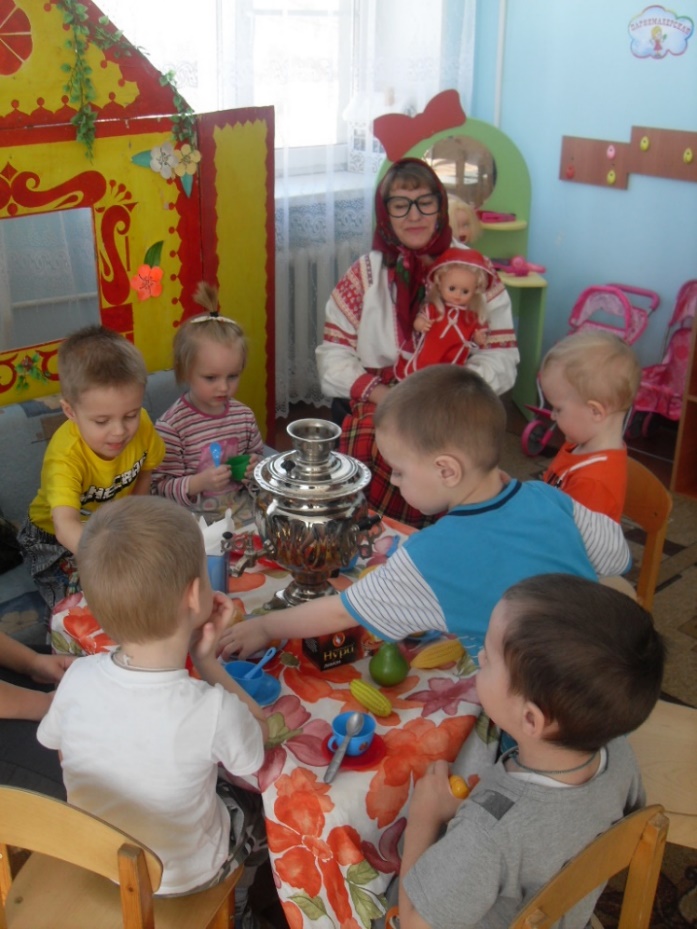 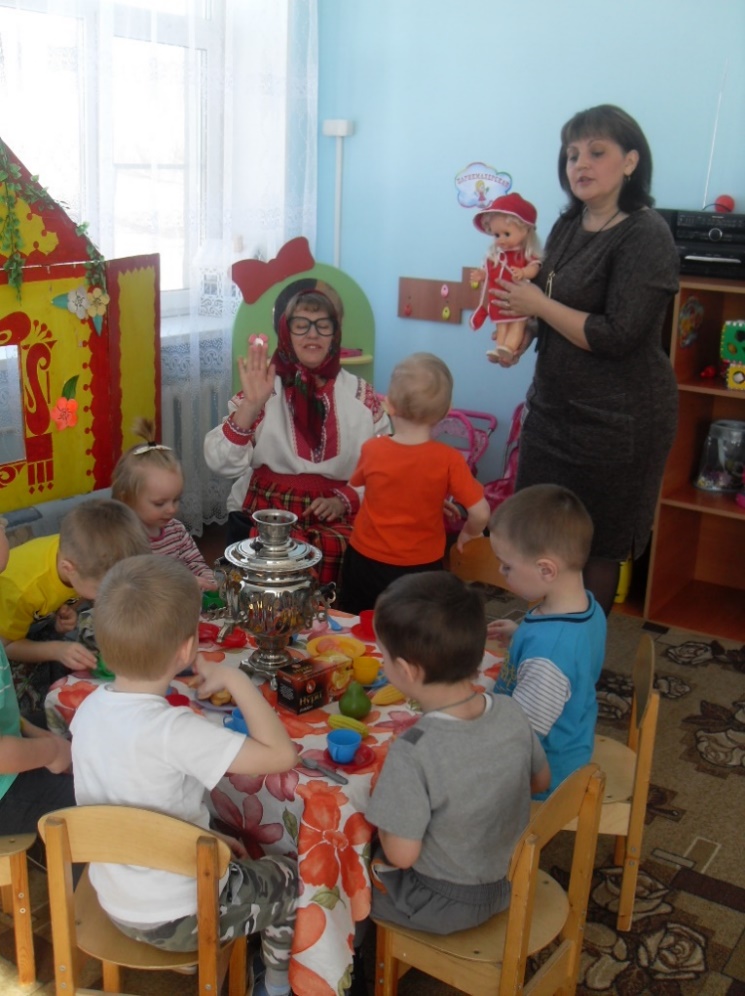 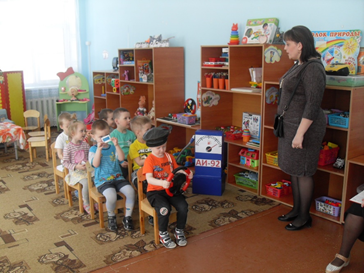 